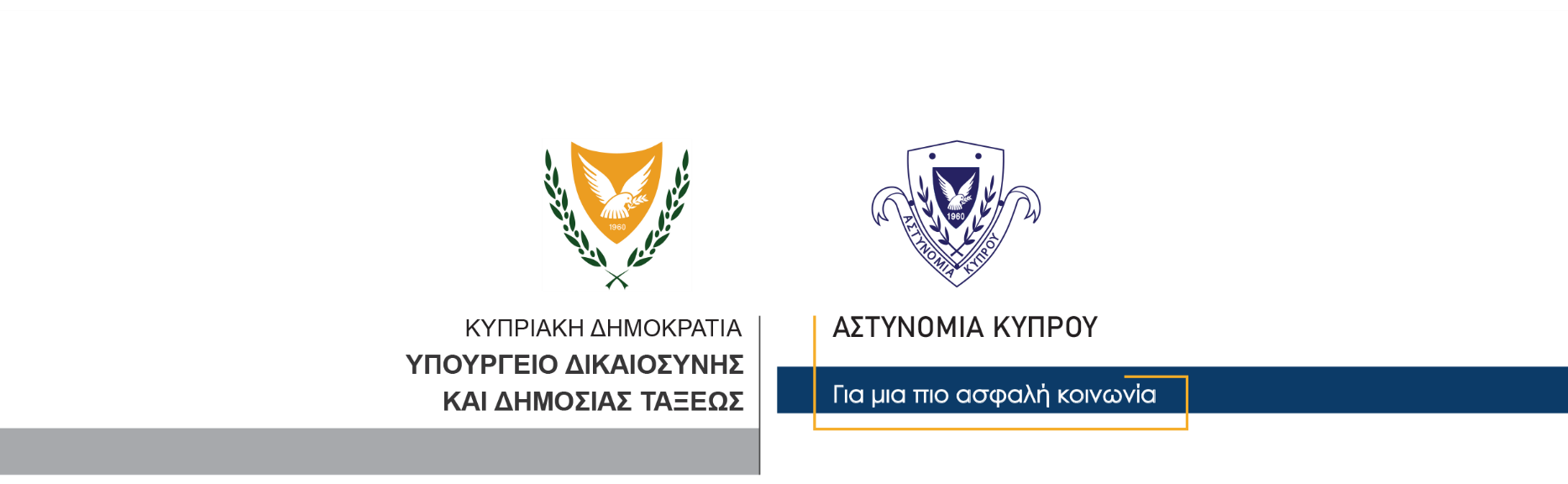 19 Ιουλίου, 2021                                                     Δελτίο Τύπου 1 Σύλληψη 26χρονου για παράνομη κατοχή ναρκωτικώνΚατασχέθηκαν 144 γρ κάνναβης 464 γρ άσπρης σκόνη και 71 εργοστασιακές κροτίδες  Στο πλαίσιο συλλογής και αξιολόγησης πληροφοριών, μέλη της ΥΚΑΝ (Κλιμάκιο Λάρνακας) διενήργησαν χθες το απόγευμα έρευνα βάσει δικαστικού εντάλματος στην οικία 26χρονου στην επαρχία Λάρνακας. Κατά τη διάρκεια της έρευνας, εντοπίστηκαν δύο νάιλον σακούλια που περιείχαν συνολικά 144 γραμμάρια κάνναβης, 464 γραμμάρια άσπρης ύποπτης σκόνης, 71 εργοστασιακές κροτίδες καθώς και μεγάλο χρηματικό ποσό. Όλα τα πιο πάνω παραλήφθηκαν και κρατήθηκαν ως τεκμήρια ενώ ο 26χρονος συνελήφθη βάσει δικαστικού εντάλματος και τέθηκε υπό κράτηση. Η ΥΚΑΝ (Κλιμάκιο Λάρνακας) σε συνεργασία με τον Αστυνομικό Σταθμό Ορόκλινης συνεχίζουν τις εξετάσεις.   Κλάδος ΕπικοινωνίαςΥποδιεύθυνση Επικοινωνίας Δημοσίων Σχέσεων & Κοινωνικής Ευθύνης